Λαμία, 24-11-2022Ανακοίνωση Επιτροπής Πτυχιακών ΕργασιώνΑ. Θέματα πτυχιακών ΕργασιώνΒ. Αλλαγή ΕισηγητήΗ Επιτροπή Πτυχιακών Εργασιών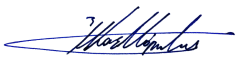 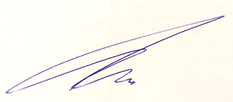 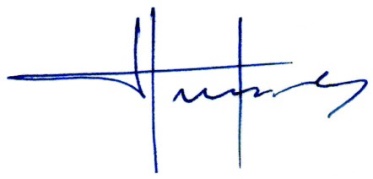 Δρ Κανελλόπουλος Α.  (Πρόεδρος)                 Δρ Δημητριάδης Ζαχαρίας (μέλος)              Δρ Παράς Γ. (Μέλος)                 Επ. Καθηγητής                                                     Επ. Καθηγητής                                                   Λέκτορας     22310 60234akanellopoulos@uth.gr  α/αΑΜ-ΑΓΜΚΑΘΗΓΗΤΗΣΘΕΜΑ137103346ΜΕΛΙΓΓΑΣΣυσχέτιση αυχενικού πόνου και ποιότητα ζωής. Νεότερα δεδομέναCorrelation between neck pain and quality of life. New evidence. A review.22480ΚΑΝΕΛΛΟΠΟΥΛΟΣΦυσικοθεραπευτική αποκατάσταση άκρου πόδα από τραυματισμό γαστροκνημίου ή υποκμημιδίου μυοςPhysiotherapeutic rehabilitation of gastrocnemius or soleus muscle injuries327063846ΜΕΛΙΓΓΑΣΗ αποτελεσματικότητα των ασκήσεων ενδυνάμωσης πυρήνα στην αποκατάσταση ατόμων με οσφυαλγία.The effectiveness of care strengthening exercises in rehabilitation of people with low back pain436563848ΣΟΥΡΛΗΣΗ φυσικοθεραπευτική παρέμβαση στην αυχαναλγία απόρροια της κακής στάσης σώματοςPhysiotherapy intervention in neck pain as a result of bad posture53515 ΠΑΡΑΣΗ ανάπτυξη της κιναισθησίας και η εκπαίδευση της ιδιοδεκτικότητας ως παράγοντα πρόληψης τραυματιών The effectiveness of proprioceptive training and kinesthetic awareness in preventing injuries in runners6383537883807ΣΟΥΡΛΗΣΦυσικοθεραπευτική Αποκατάσταση στην Νόσο του ΠάρκισονPhysical Therapy Rehabilititation in Parkison’s Deseaseα/αΑΜ-ΑΓΜ ΝΕΟΣ ΕΙΣΗΓΗΤΗΣ1360831673322ΚΑΝΕΛΛΟΠΟΥΛΟΣ